Fiche de posteDESCRIPTION DU POSTE Intitulé du poste : Directeur d’Etablissement Habitat Jeunes MontpellierNiveau : Minimum CAFERUIS ou diplôme de dirigeant de l’économie sociale et solidaireLe positionnement du poste dans l’organisation : Sous délégation de la Directrice Générale et en transversalité avec le siège de l’association CONTEXTE Association Habitat Jeunes Montpellier gérant des établissements Foyer de Jeunes Travailleurs (FJT), un service logement adapté public AHI , un service spécifique de l’aide sociale à l’enfance :46 salariés sur l’ensemble de l’association, association en gestion numérique sur procédures usagers et gestion du personnel ;Recherche pour la gestion de trois résidences, de plus de 110 logements, à Montpellier un(e) Directeur(rice) d’établissement.MISSIONS ET ATTRIBUTIONS Conduire la mise en œuvre du projet socioéducatif des résidences  définit avec la CAF de l’Hérault ;Contribuer à la stratégie de développement de l’association ;Piloter l’organisation des résidences : dans sa quotidienneté, son management et dans son aspect financier ;Garant des process dans le cadre de la loi du 2 janvier 2002 et de la mise en place « système ideal » avec CAF de l’Hérault. CONDITIONS D’EXERCICE Expérience souhaitée dans le domaine des Etablissements Sanitaires Médicaux Sociales (ESMS) et du management d’équipe et de la gestion d’établissement.Bonne connaissance des outils numériques, astreintes. Contrat de travail : CDI - Temps Plein – 35 hCCN de l’habitat et du logement accompagné emploi repère 19 pesée 2390 + astreintesPoste à pourvoir dès que possible. Merci de communiquer votre CV et une lettre de motivation à Madame la Directrice Générale avant le 25 juin 2021 Par mail : contact@habitat-jeunes-montpellier.orgPar courrier : 3 Rue de la Vieille 34000 Montpellier      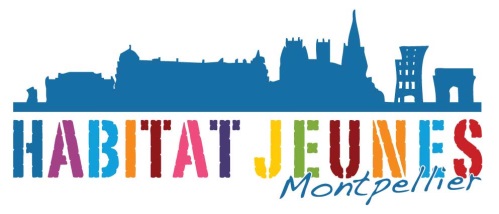 